南昌大学创新创业教育管理平台教师操作手册2022.04文档目的本文档主要为学生熟悉系统的各项功能和日常使用提供参考。访问地址客户端可采用chrome、Firefox等主流浏览器输入https://scjypt.ncu.edu.cn/credit/homemain地址访问。系统功能说明3.1 首页顶部栏：包括创新创业教育管理平台的首页、学科竞赛、科研选题、双创项目、历届项目、新闻动态、资讯下载七个栏目，点击菜单进入相应的栏目页面；右上角为登录的入口，点击“学生/教师登录”跳转到登录页面，对接统一身份认证，学生和教师使用统一入口登录；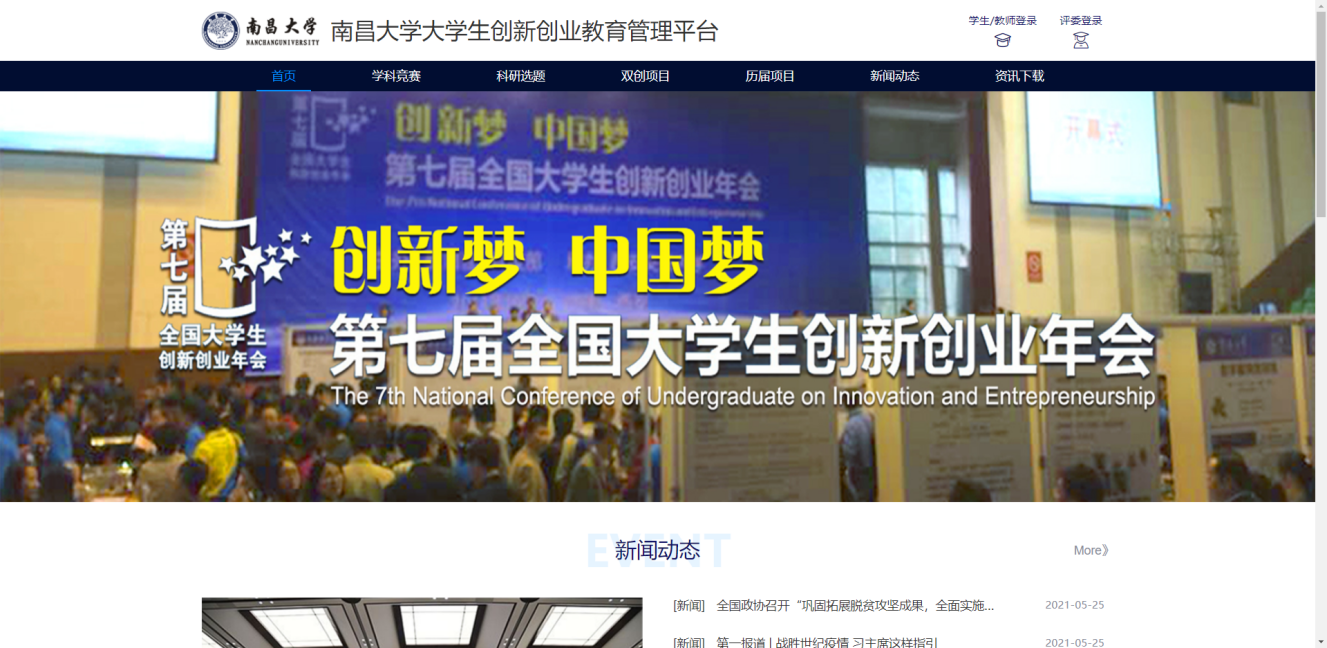 3.2 登录1）登录页面，填写学号/工号、密码 进行登录，对接统一身份证。也可使用南昌大学综合门户登录，点击“南昌大学综合门户登录”，输入学号/工号、密码；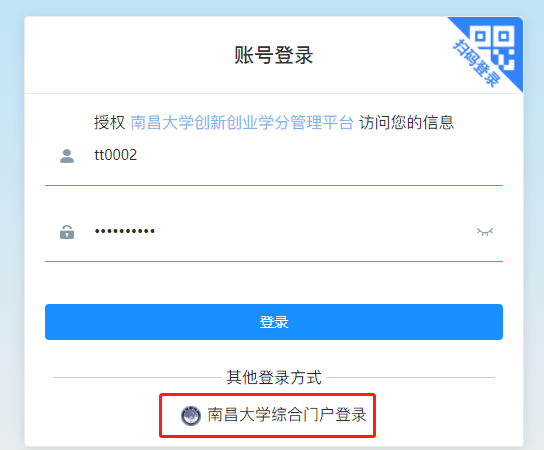 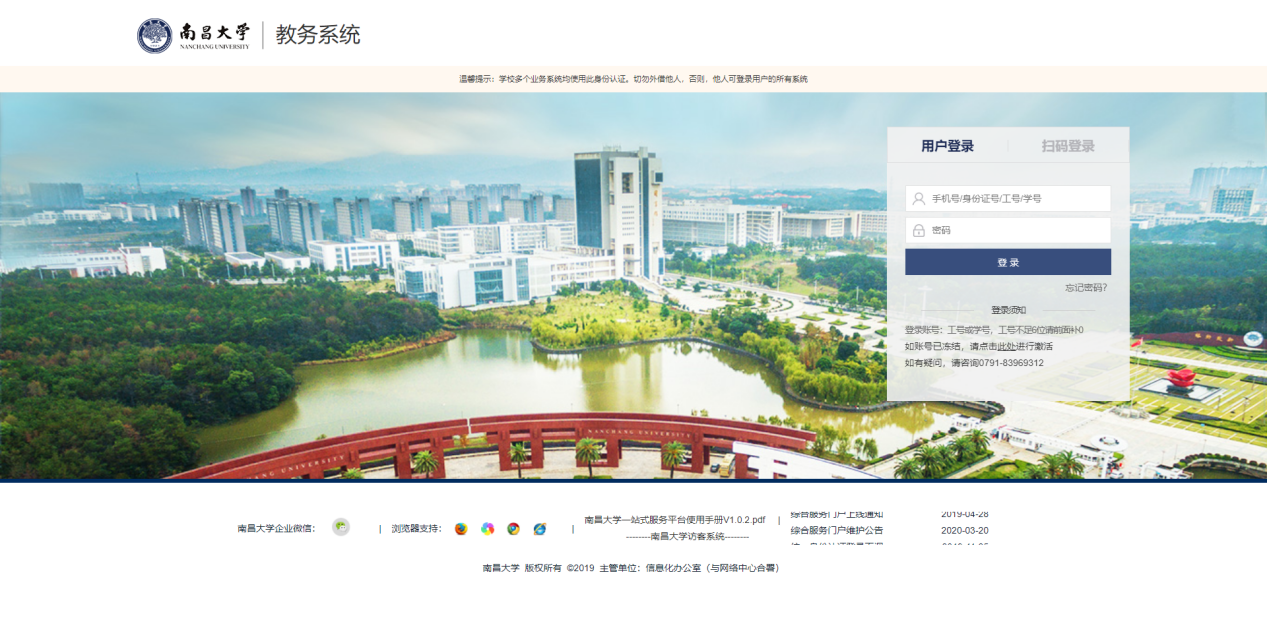 3.3 个人中心教师登录后鼠标放置个人中心，点击进入教师主页可进入个人中心页面，可查看个人资料、项目信息、申报情况等；3.3.1科研训练管理1）申报科研项目
登录系统后进入个人中心-科研训练项目，点击右上角“申报”按钮，按要求填写对应信息提交即可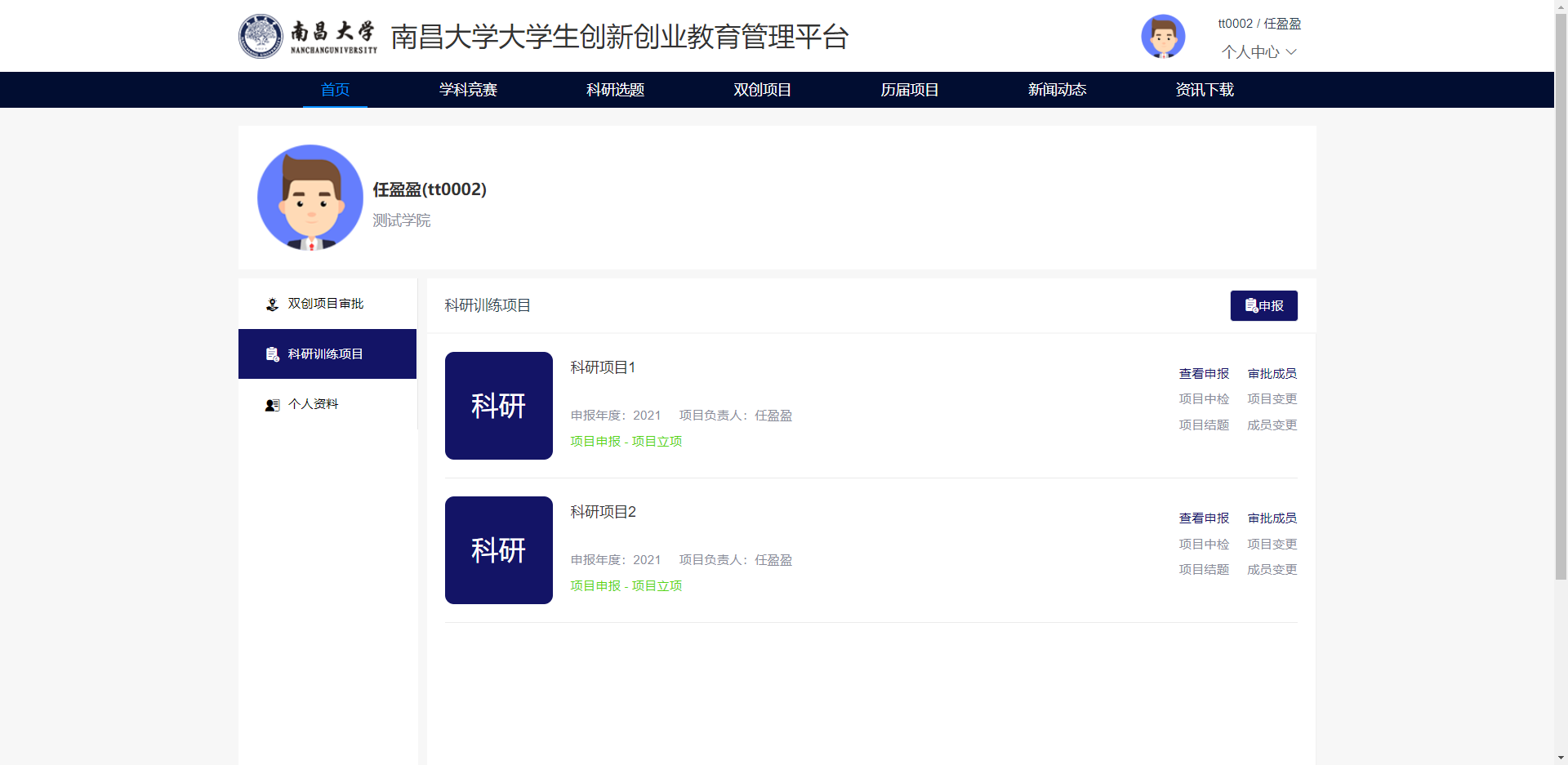 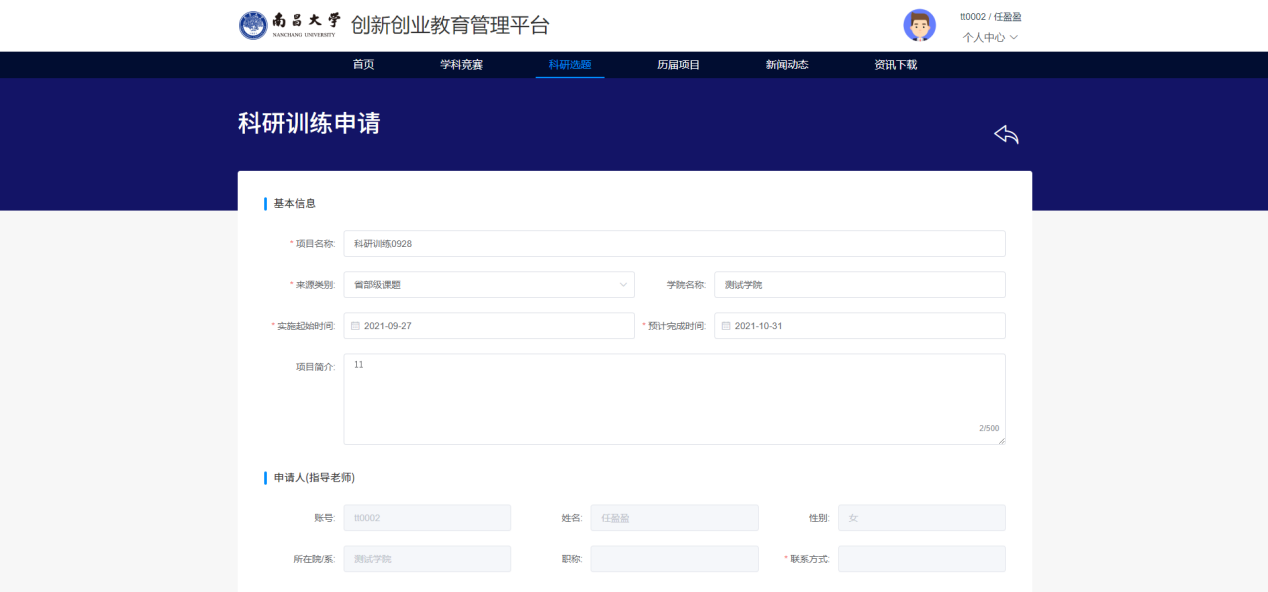 2）项目修改在教务员未审核或被退回时，可进行申报资料的修改，其他时候无法修改报名项目资料（需要找教务员退回才能修改）。3）项目立项项目申报后由学院组织专家进行评审并审核，所有审核流程通过后项目立项4）审批成员项目立项后学生可在系统进行报名，在项目列表点击“审批成员”按钮可查看报名学生并选择是否录取。（注意：最多录取7名学生）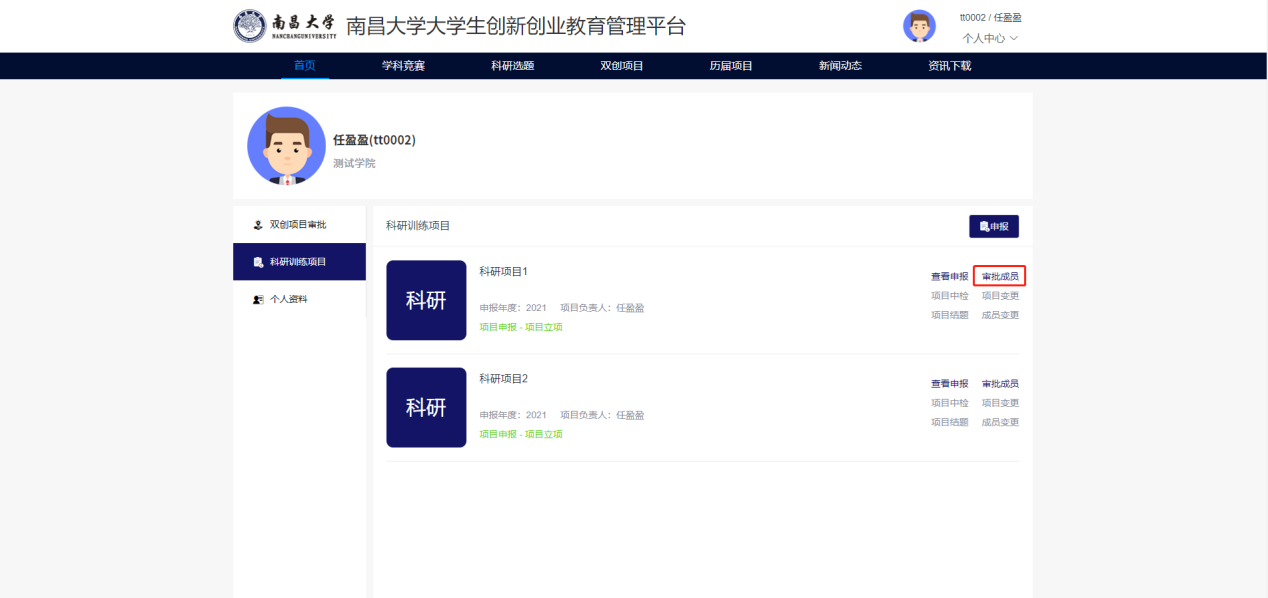 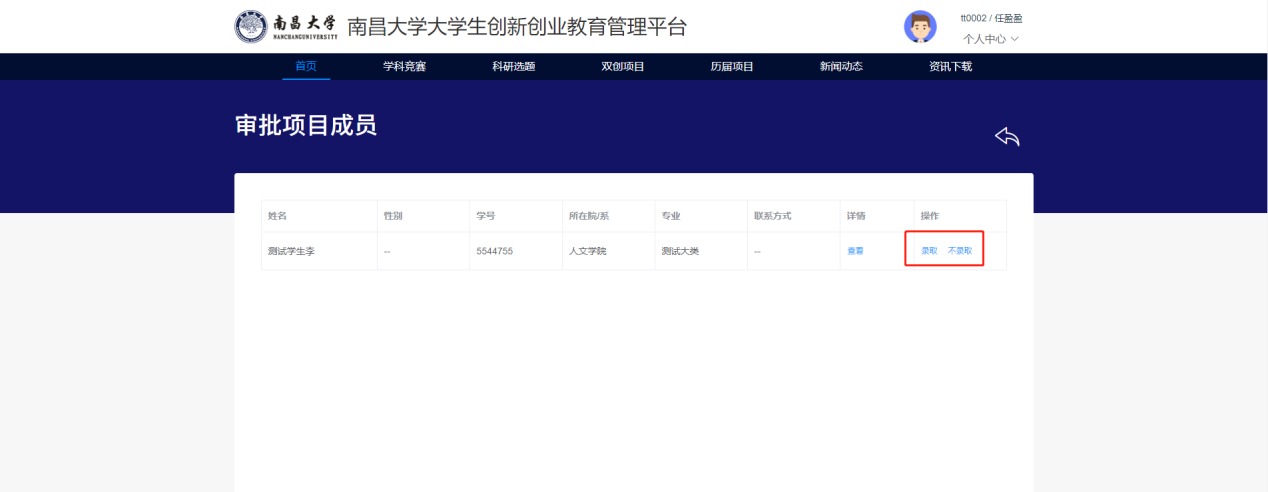 3.3.2双创项目审批进入个人中心-双创项目审批菜单后，可查看学生申报的双创项目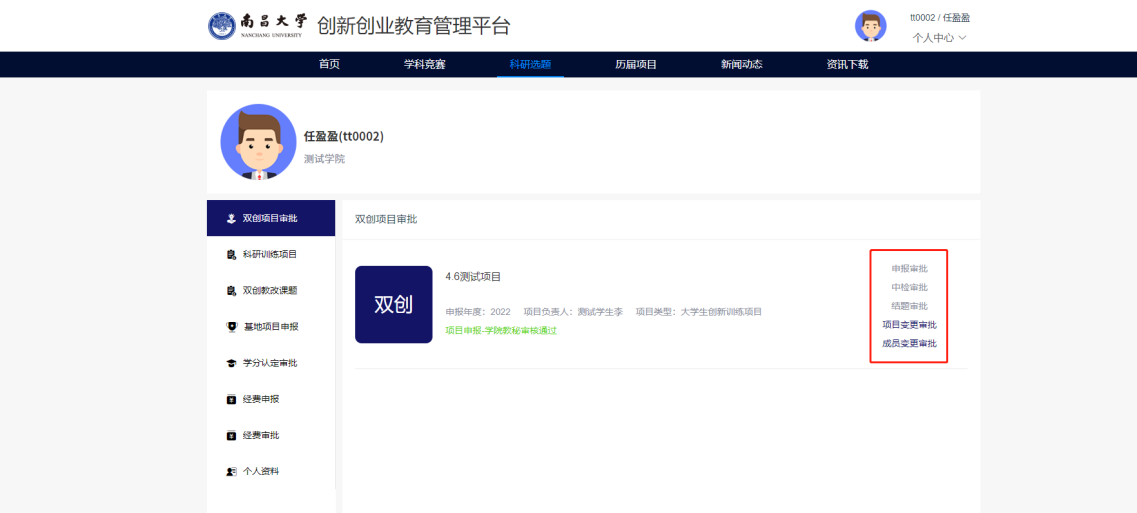 分别为申报审批、中检审批、结题审批、项目变更审批、成员变更审批。点击相应按钮即可进行审批操作3.3.3双创教改课题1）申报双创教改课题
登录系统后进入个人中心-双创教改课题，点击右上角“申报”按钮，按要求填写对应信息提交即可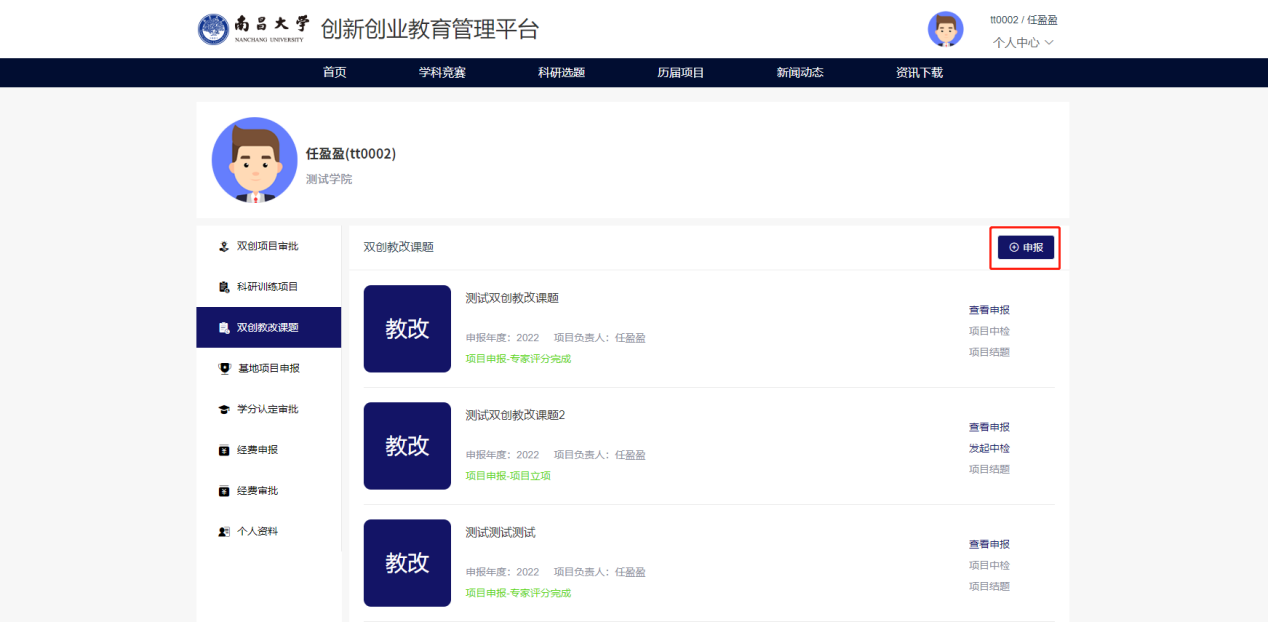 2）项目修改在教务员未审核或被退回时，可进行申报资料的修改，其他时候无法修改报名项目资料（需要找教务员退回才能修改）。3）项目立项项目申报后由学院组织专家进行评审并审核，所有审核流程通过过项目立项3.3.4基地项目管理1）基地项目申报
登录系统后进入个人中心-基地项目列表，点击右上角“申报”按钮，按要求填写对应信息提交即可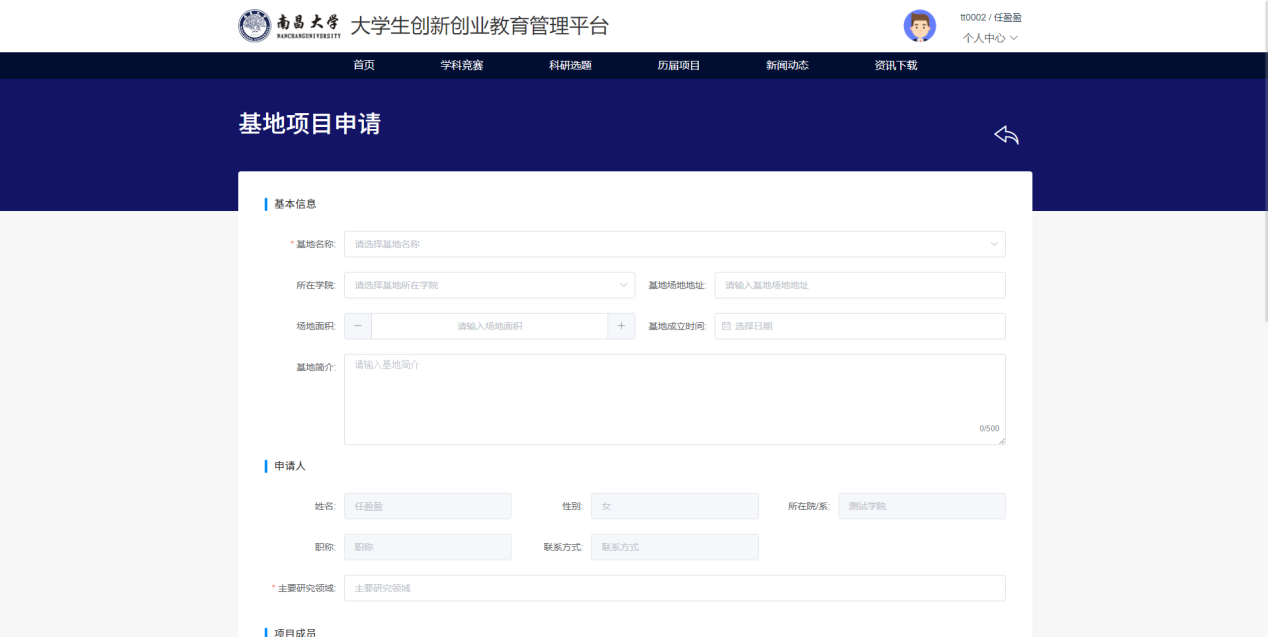 2）项目修改在教务员未审核或被退回时，可进行申报资料的修改，其他时候无法修改报名项目资料（需要找教务员退回才能修改）。3）项目立项项目申报后由学院组织专家进行评审并审核，所有审核流程通过过项目立项4）项目年检年检时间开启后，进入基地项目，点击“年检信息”发起年检，按要求填写对应信息及上传材料提交即可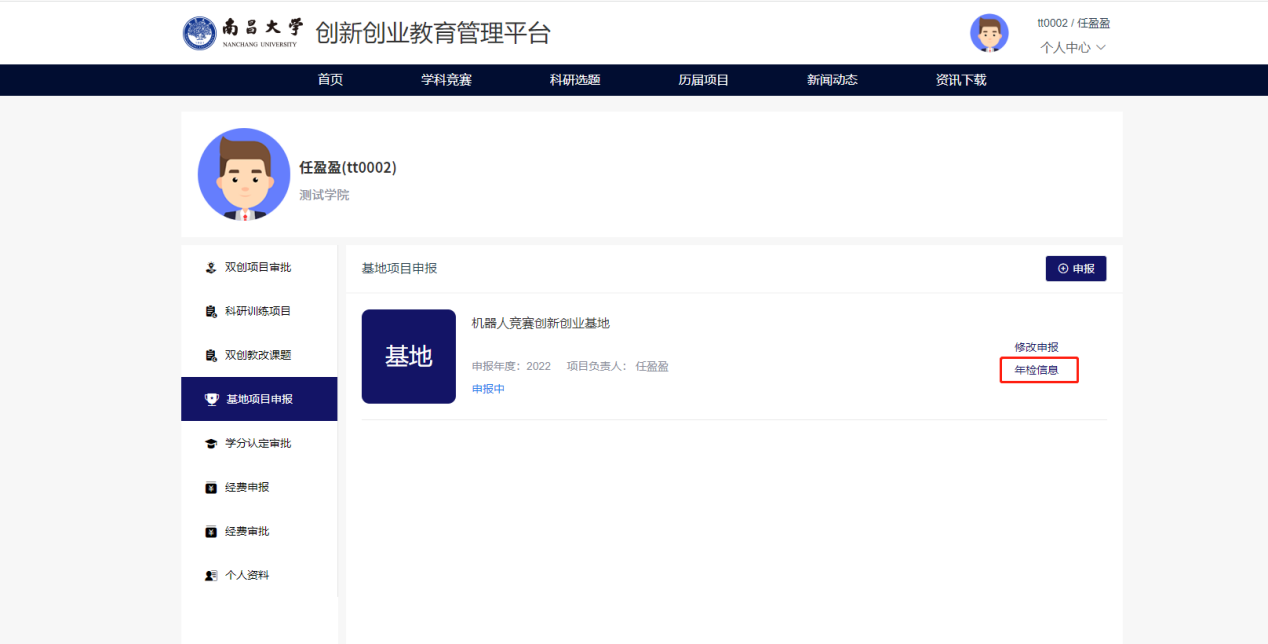 3.3.5学分认定审批1）审批学分认定
登录系统后进入个人中心-学分认定审批，查看学生发起的学分认定记录，点击审批按钮，输入成绩进行审批（注意：成绩按认定表做了分数限制）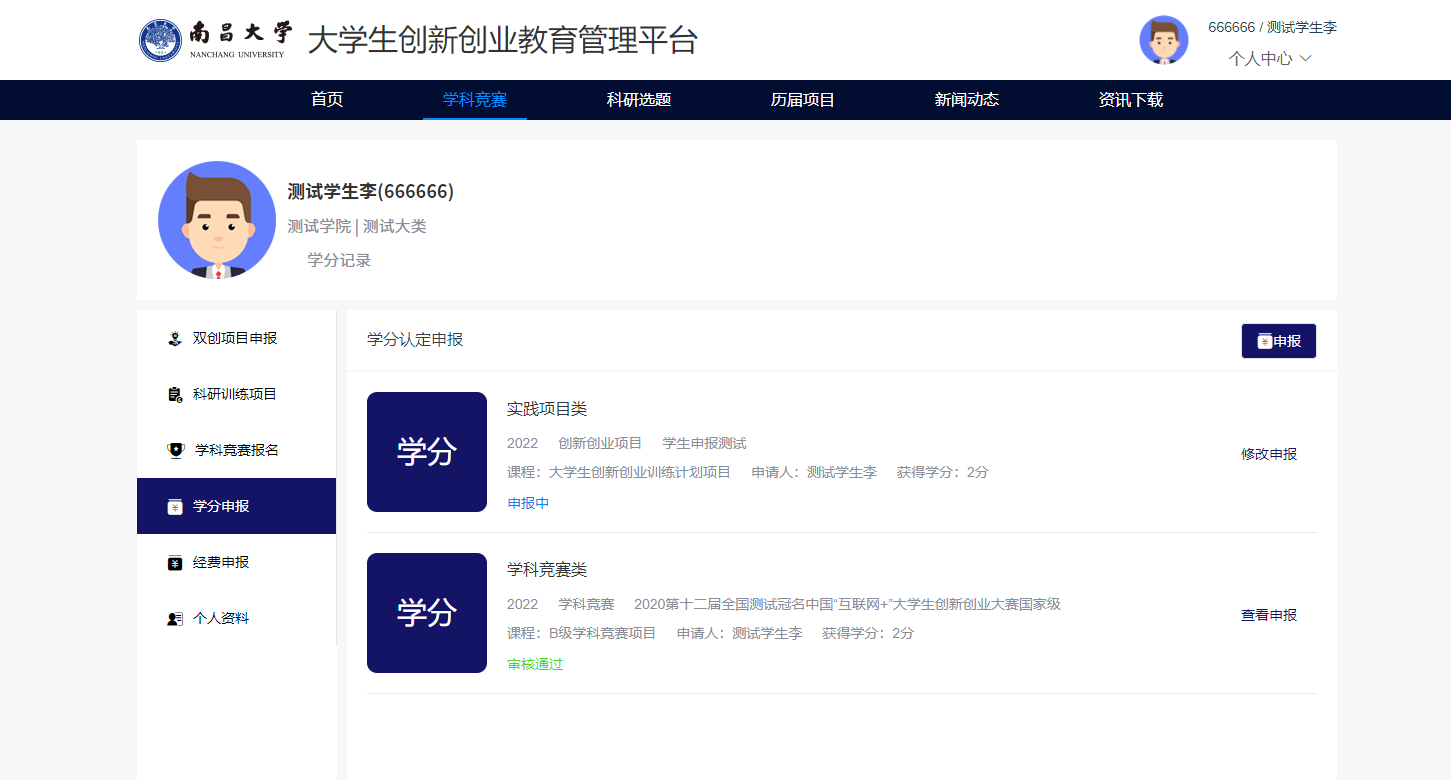 2）修改分数
如果发现分数给错了的情况，在教务员未审核的前提下可退回通过进行分数修改（注意：如果教务员已审核则需请教务员退回后在修改）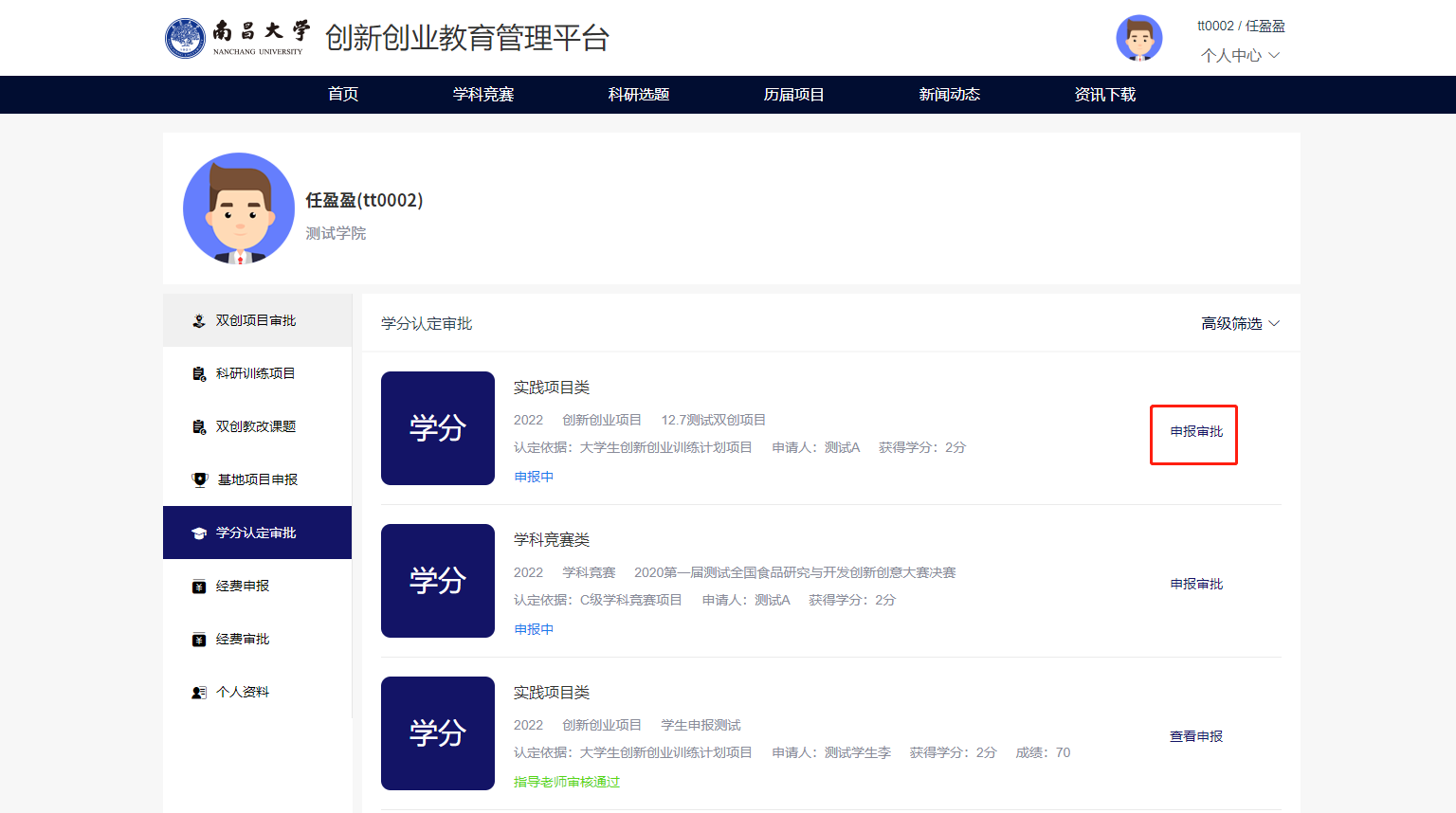 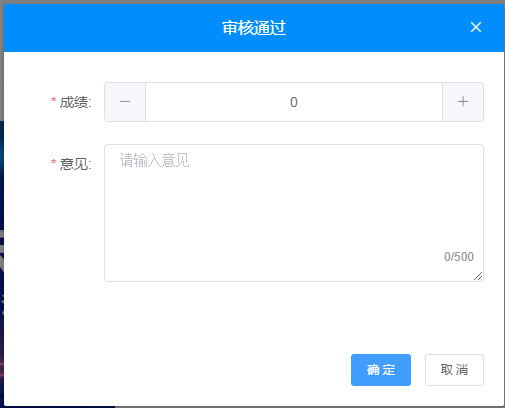 3.3.6经费申报管理1）查看经费申请记录登录系统后进入个人中心—经费申报菜单，在对应项目下点击经费详情可查看申报项目时申请的经费记录。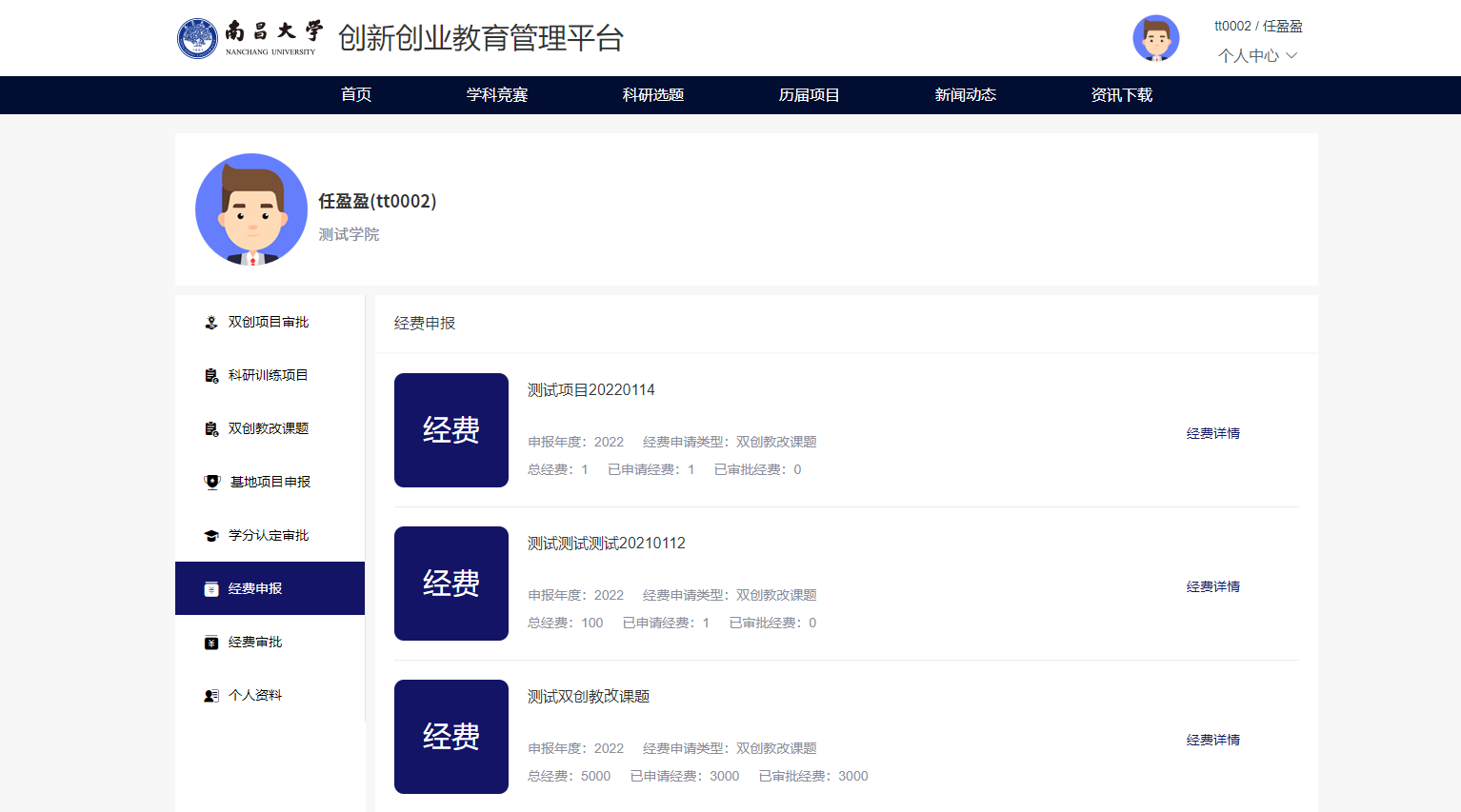 2）修改经费申请记录进入经费详情界面后在未审核的前提下可修改申报金额，（如已审核则需找教务员推后才能修改）。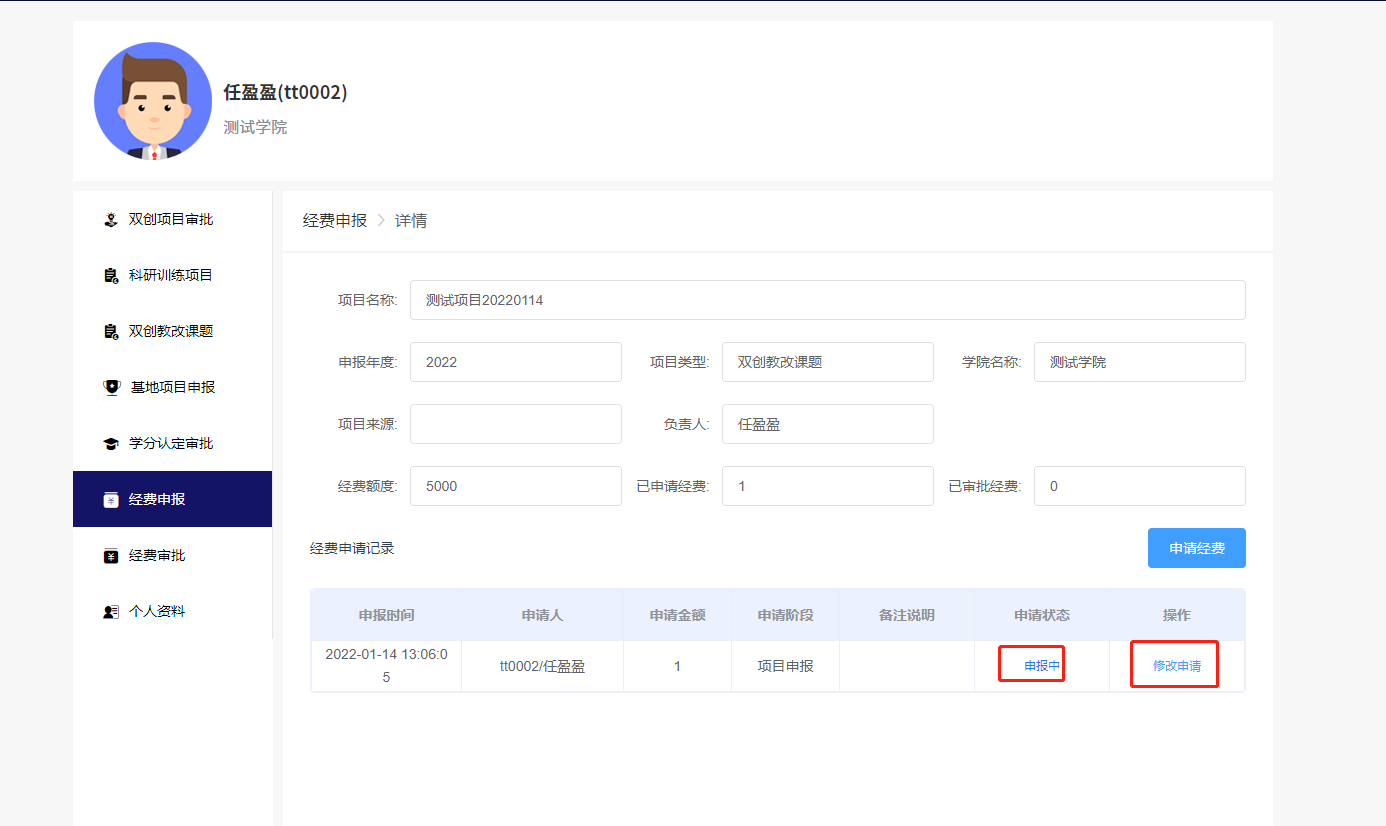 3.3.7经费审批管理1）经费审批登录系统后进入个人中心—经费审批菜单，可查看学生申请的双创项目经费记录，点击“经费审批”按钮可对其进行审核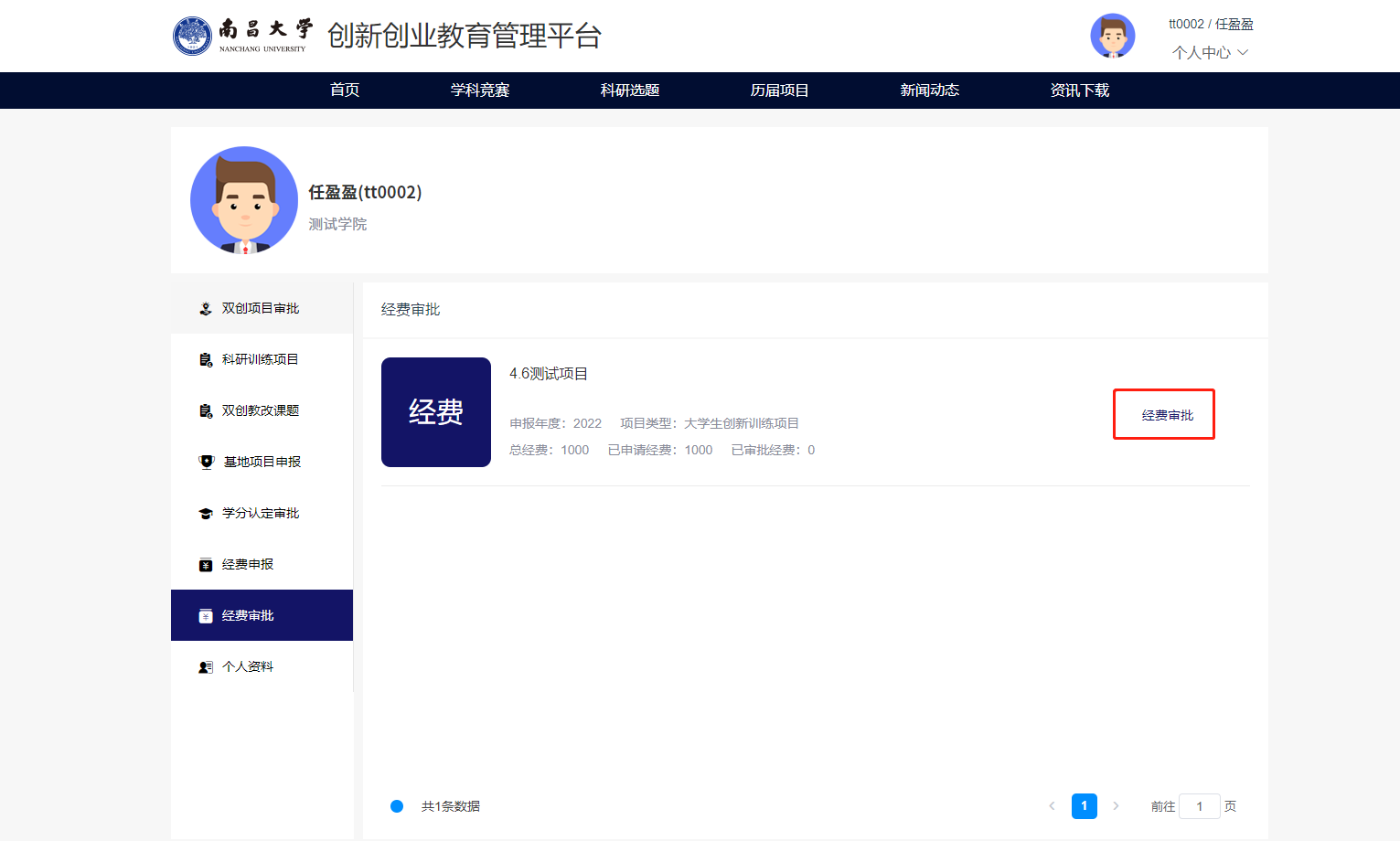 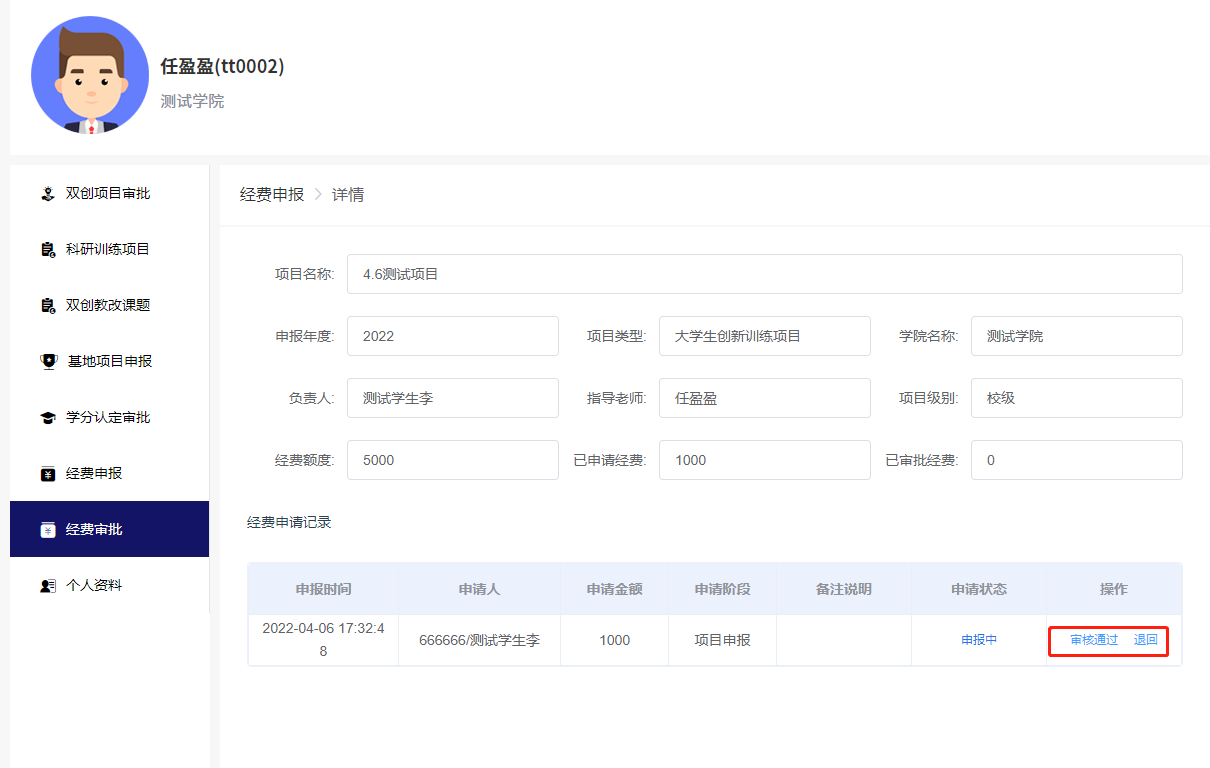 3.3.7个人资料1）可查看个人资料2）可修改联系电话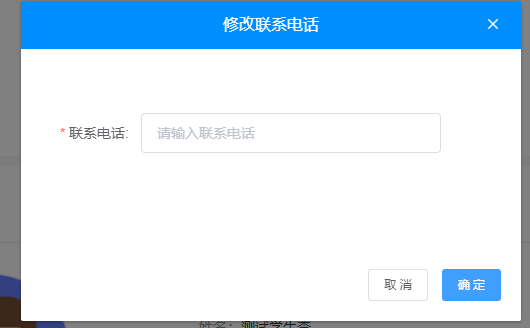 3.4学科竞赛项目发起3.4.1项目发起1）首先找教务员（徐桂芳、罗亚丹）赋权
2）赋权后登录该网址：https://scjypt.ncu.edu.cn/credit-admin/账号：工资号、密码：123456（登录后可自行修改）3）登录后点击学科竞赛项目管理—项目列表，找到左上角“申报”按钮，如下图所示：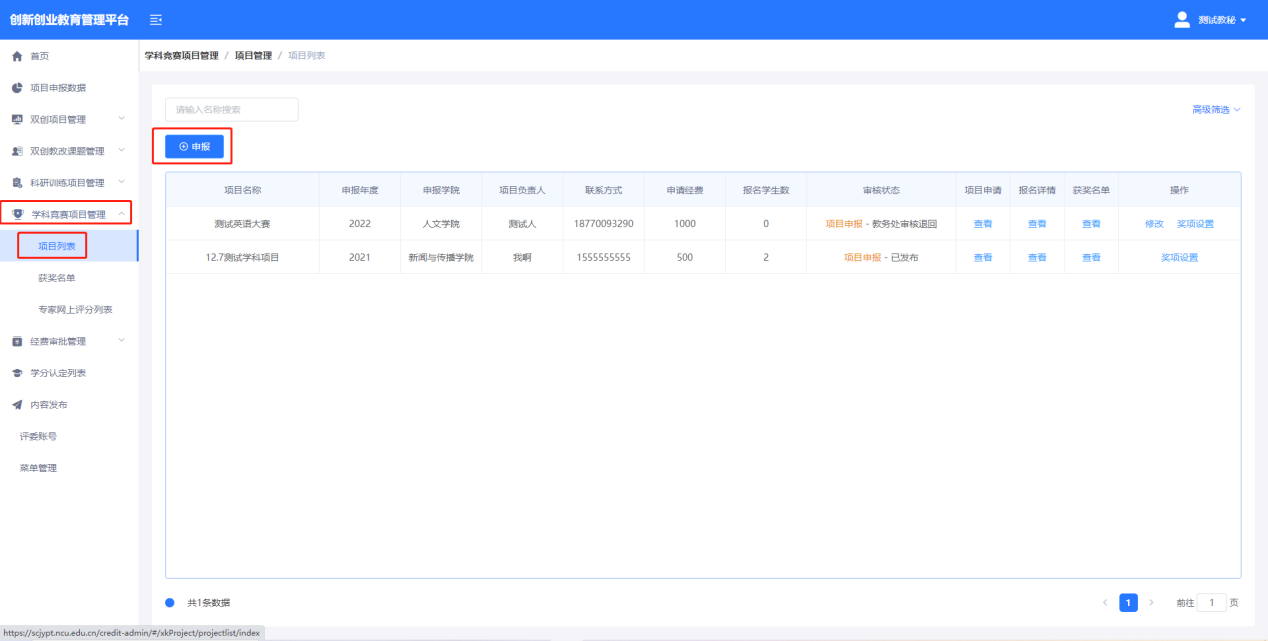 4）按照要求填写相关信息及经费明细，如下图所示：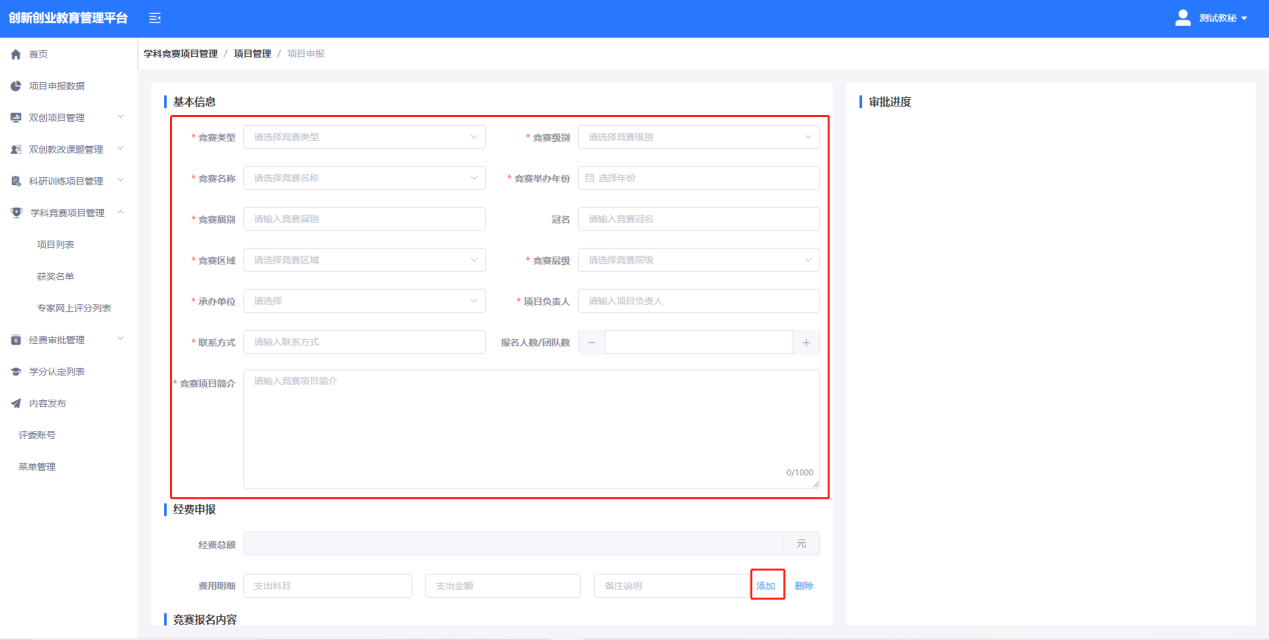 5）设置报名时间，填写竞赛项目名称及竞赛通知正文，如下图所示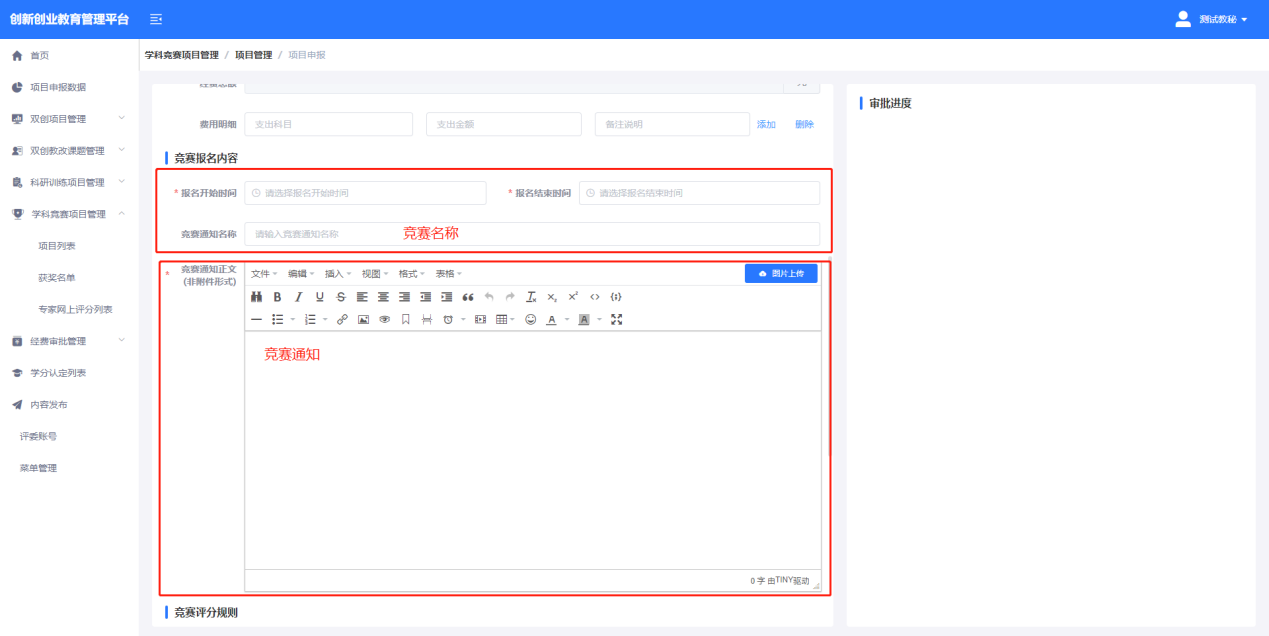 4）可灵活配置收集学生信息、如作品名称、团队名称、参赛资料等；可选择文本框、富文本、图片、附件四个格式。如下图所示：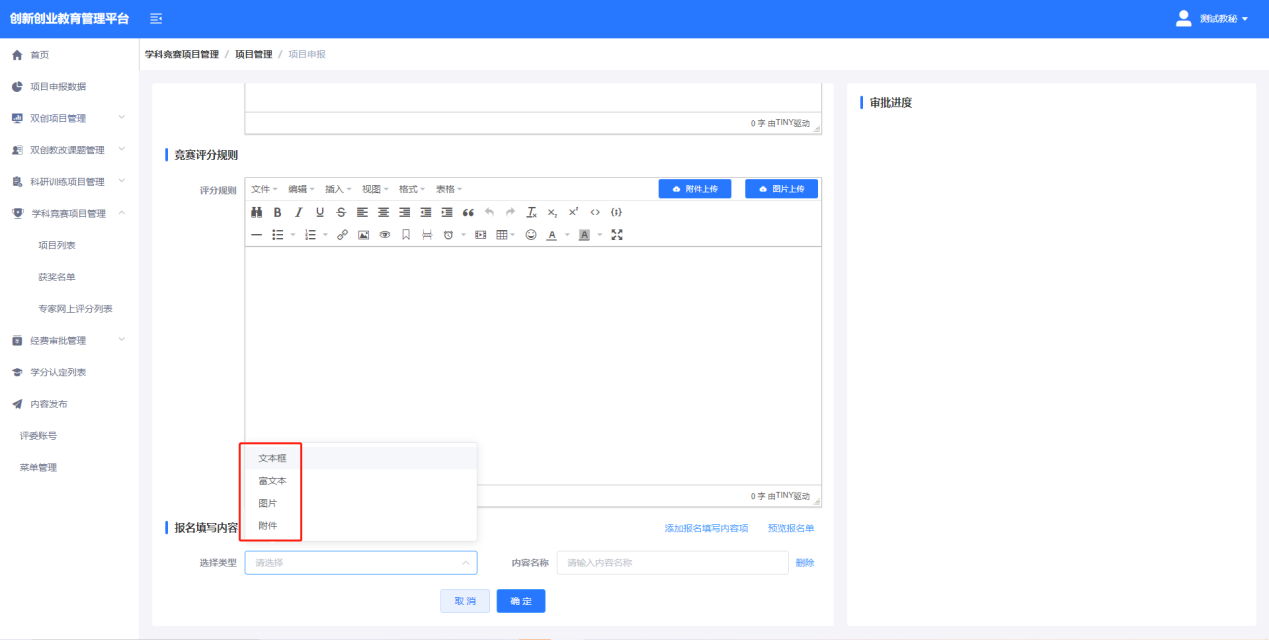 可参考以下内容进行设置，设置完成后可点击“预览报名单”查看效果。 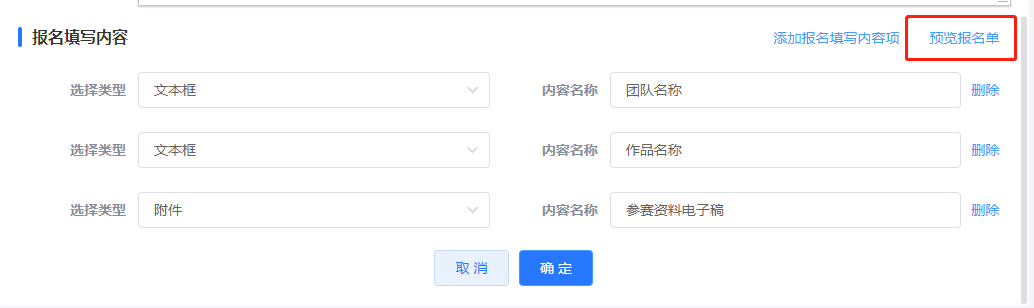 填写完成后提交等待审核即可。审核完后项目立项，即可发送竞赛通知3.4.2发布竞赛通知1）进入内容发布菜单，点击“新增”按钮。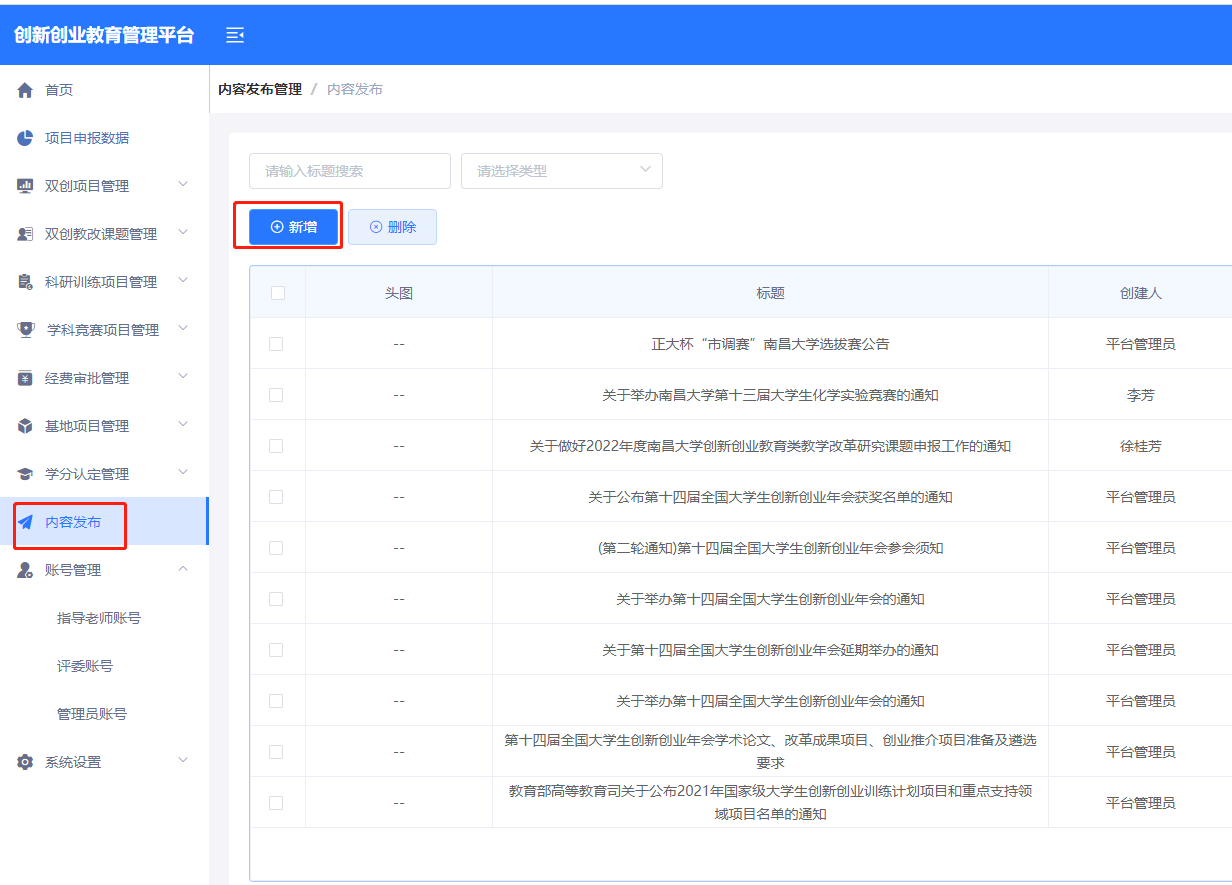 按要求填写对应信息点击提交即可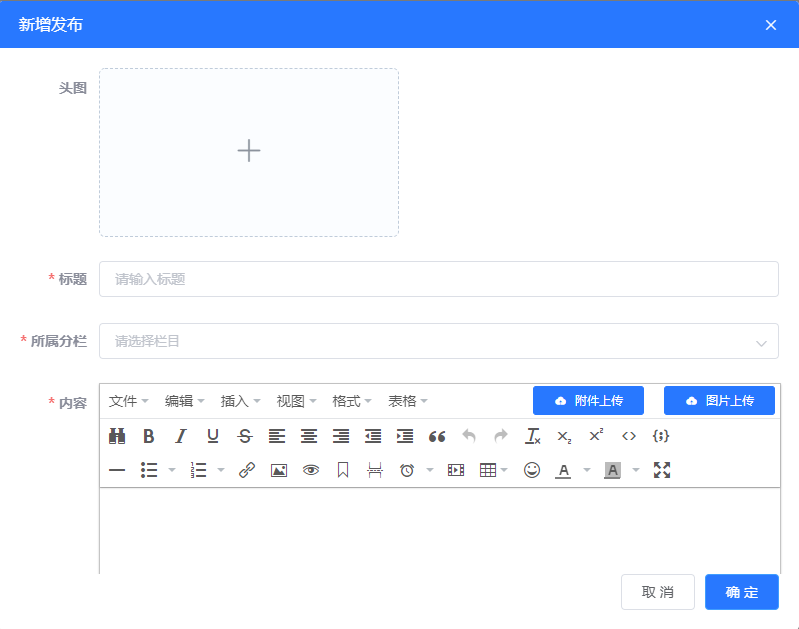 3.4.2录取学生1）竞赛通知发起后学生可登录系统进行报名，报名成功后教师需要进行审批，在项目列表—报名详情进行审核操作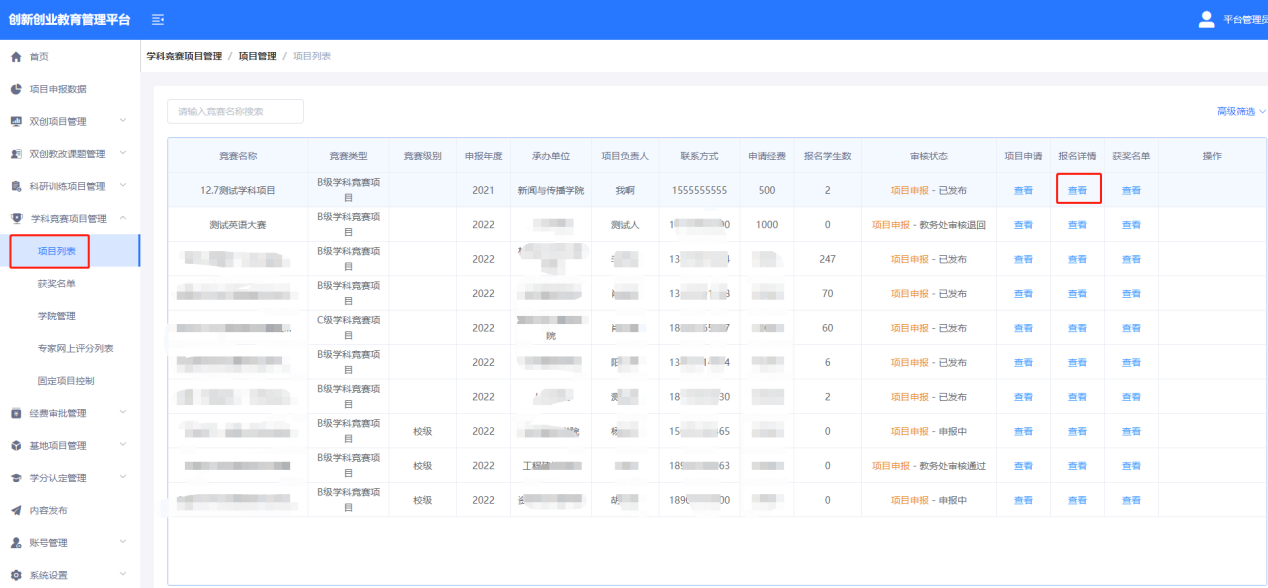 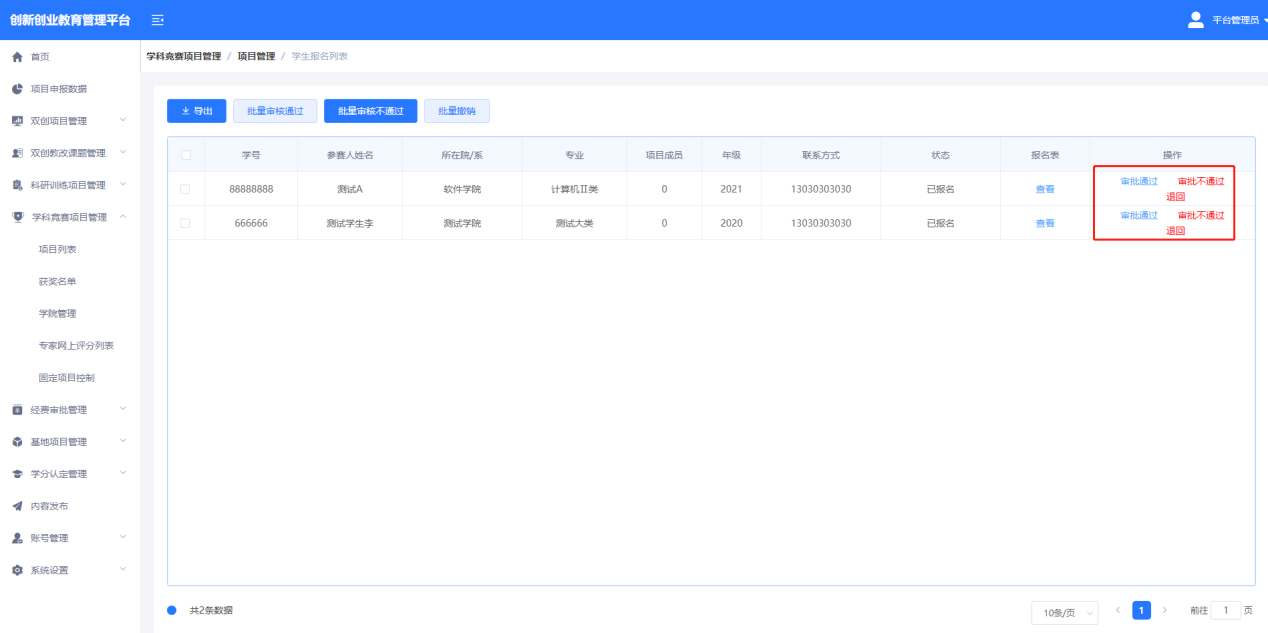 3.4.1专家评审1）进入学科竞赛—专家网上评分，新增一条时间控制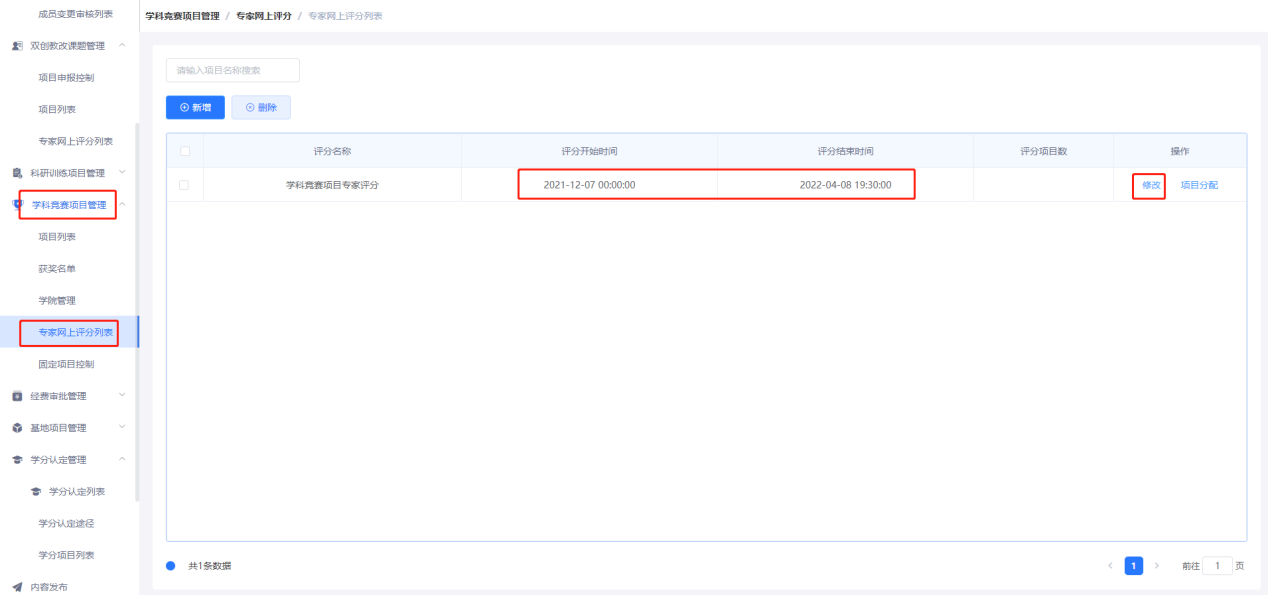 2）专家分组；设置好评审时间后，点击项目分配进入列表，点击未分组进行专家分组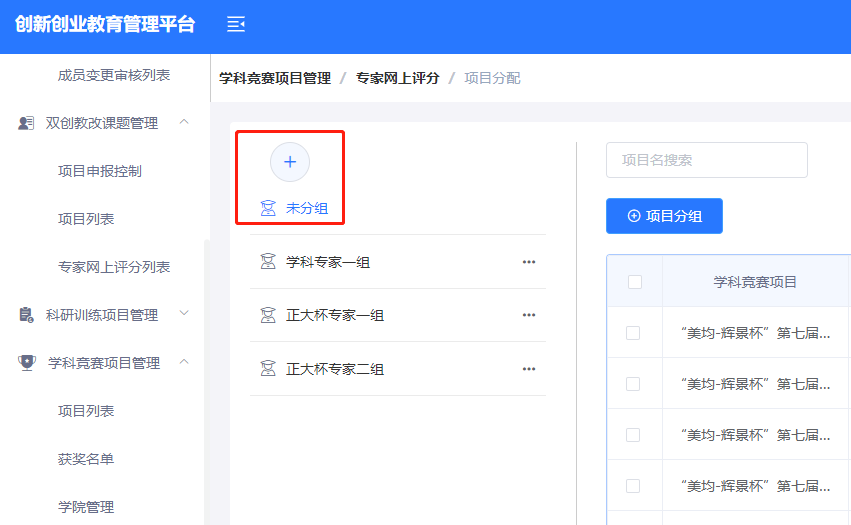 3）输入专家组名称，选择对应专家提交即可（专家账号可找教务员赋权）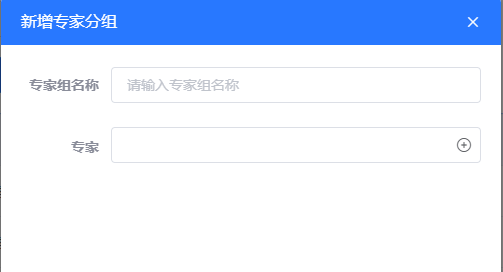 4）选择对应项目分配至新建的专家组中即可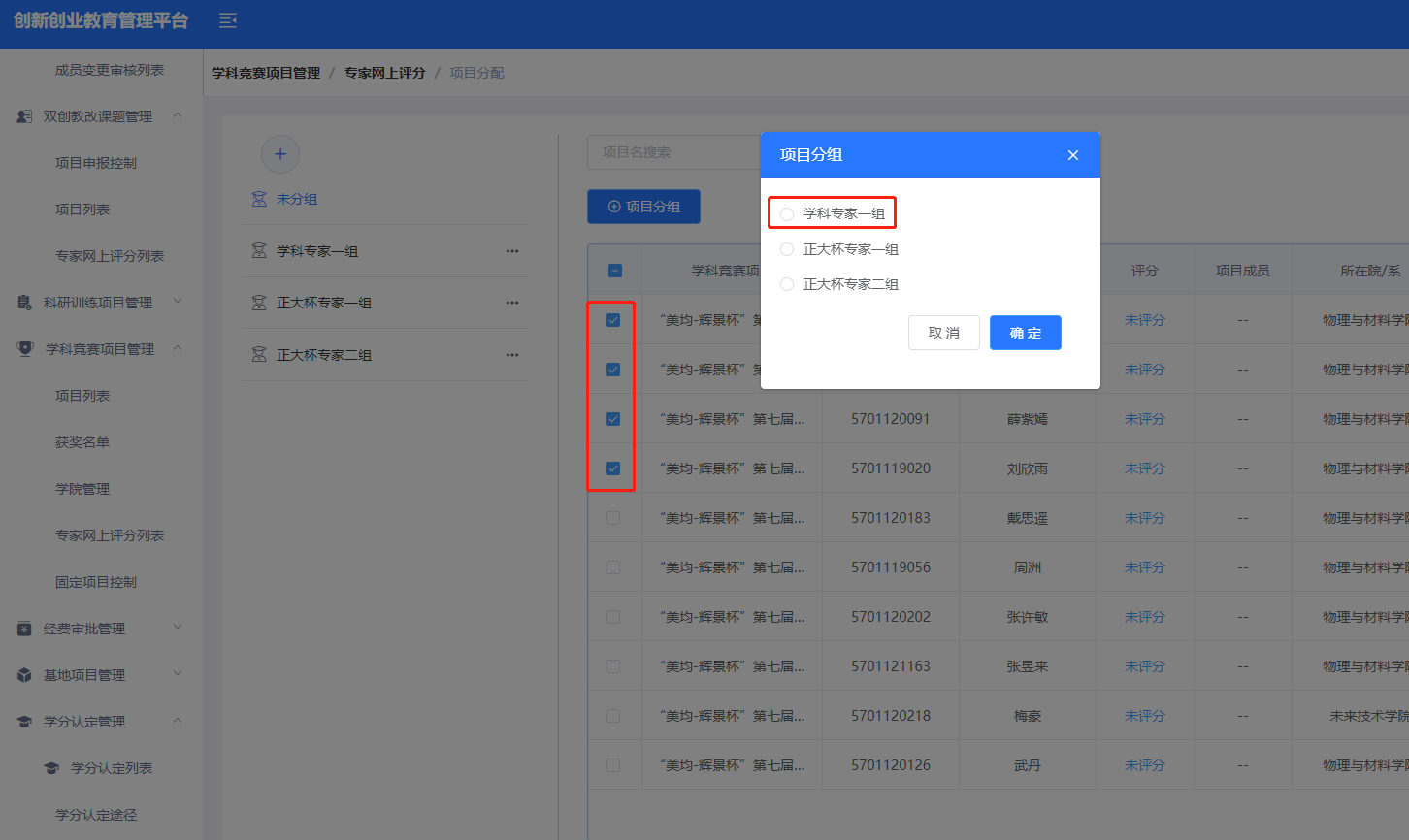 